СУПРОСТАВЉАЊЕ СЕКСУАЛНИМ ПРОХТЕВИМАمقاومة الغريزة الجنسية >Српски – Serbian – <صربي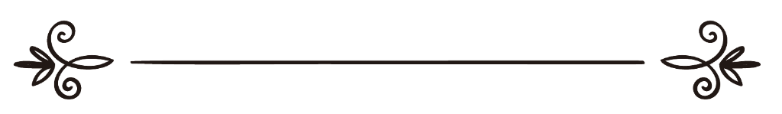 www.islamqa.infoПревод: Љубица ЈовановићРецензија: Амра Дацић ترجمة: ليوبيتسا يوفانوفيتسمراجعة: عمرة داتسيتش Супростављање сексуалним прохтевимаПитање: Ја сам млада девојка, имам двадесет једну годину, моје пожуде владају са мном и чине ме немирном, збуњеном, фрустираном и огорченом, реците ми, цењени, како да се решим злих страсти?Одговор: Захвала Узвишеном Аллаху (Богу)!Сексуална жеља је нешто што је створено у човеку, и особа не може од тога да се ослободи. Ослобађање од тога није оно што је потребно муслиману; већ оно што је потребно за њега јесте да се судржи од упражњавања истог на забрањен начин и да то чини на начин на који је Узвишени Бог дозволио.Проблем пожуде код девојке, може да се реши у два корака. Први корак је да смањи и остави ствари које изазивају пожуду код особе. То се може постићи на више начина, укључујући следеће: Спуштање (обарање) погледа и да избегава да гледа у оно што је Узвишени Бог забранио. Узвишени Бог каже (у преводу значења):А реци верницама нека оборе погледе своје и нека воде бригу о стидним местима својим. (Кур'ан, Светлост, 31)Посланик, нека су Божији благослов и мир над њим, је рекао: "Нека ти после првог погледа не уследи други поглед, јер дозвољен ти је први поглед (који се деси ненамерно), а није ти дозвољен други." Постоји много извора забрањеног погледа, као што је гледање директно у младиће и размишљање о њиховом атрактивном изгледу или гледање слика у магазинима или на филмовима. Избегавање читања прича и романа који се базирају на сексуални аспект, и избегавање читања интернет страница које се баве таквим темама.Избегавање лошег друштва.Избегавање размишљања о пожудама што је више могуће. Размишљање само по себи није забрањено, али ако се о томе мисли предуго, то може да доведе особу до забрањених поступака.Трошење свог времена у корисним стварима и стремљењима,  јер слободно време може да доведе до тога да неко упадне у забрањене ствари.Избегавање, колико је год могуће, да се одлази на јавна места где се мешају младићи и девојке.Ако је девојка искушана студирањем у мешовитом окружењу, и не може да нађе алтернативу, она мора да остане чедна, озбиљна и достојанствена, и треба да избегава што је више могуће да седи са мушкарцима и разговара са њима. Она треба да ограничи свој однос на пријатељство са исправним (честитим) пријатељицама из разреда. Други корак је: Јачање фактора који ће да спречи некога да поступи у складу са својим пожудама. Ово може да се постигне на више начина, укључујући следеће:Јачање вере у срцу и јачање односа са Узвишеним Богом. То може да се постигне честим сећањем на Бога, читањем Кур'ана, размишљањем о Божијим именима и својствима, и клањањем доста добровољних  намаза. Веровање јача срце и душу, и помаже у  одолевању искушењима.Пост, као што је пренесено од Посланика, нека су Божији благослов и мир над њим, када је рекао: "О скупино младића, ко од вас има могућност, нека се жени, на тај начин сачуваће свој поглед и полни орган од греха, а онај који не може, нека пости, њему ће пост да буде штит." Ово је упућено младићима, али такође укључује и девојке.Јачање одлучности и воље, а ово ће да учини девојку способном да се одупре и да контролише своје страсти.Сећање на оно шта је Узвишени Бог припремио за честите девојке. Узвишени Бог каже (у преводу значења): Муслиманима и муслиманкама, и верницима и верницама, и послушним мушкарцима и послушним женама (послушним Богу), и искреним мушкарцима и искреним женама (у њиховом говору и делима), и стрпљивим мушкарцима и стрпљивим женама (у испуњавању свих дужности које је Бог наредио и у остављању свега онога што је Бог забранио), и понизним мушкарцима и понизним женама (пред њиховим Господаром - Богом), и мушкарцима који деле милостињу и женама које деле милостињу, и мушкарцима који посте и женама које посте (обавезан пост током месеца Рамазана и добровољни пост), и мушкарцима који о својим стидним местима воде бригу и женама које о својим стидним местима воде бригу (чувају се од забрањених сексуалних радњи), и мушкарцима који често спомињу Аллаха и женама које често спомињу Аллаха – Аллах је, заиста, за све њих опрост и велику награду припремио (Рај)." (Кур'ан, Савезници, 35)Размишљање о животима исправних жена које су чувале своју чедност, као што су девица Марија, коју је Узвишени Бог похвалио у Кур'ану (у преводу значења): И Марију, кћер Имранову, која је невиност своју сачувала, а Ми смо удахнули у њу живот и она је у речи Господара свога и књиге Његове веровала и од оних који проводе време у молитви била. (Кур'ан, Забрана, 12) И размишљање о неморалним женама и упоређивање ова два типа, јер постоји огромна разлика између њих. Бирање исправних пријатељица и провођење времена са њима, тако да оне могу да помогну једна другој у послушности и обожавању Бога.Поређење ефеката непосредног испуњења жеља када девојка одговори на забрањено, који је праћен губитком задовољства и све што је остало је жаљење и туга, са стрпљењем и тежњом против страсти и прохтева, и закључивање да је задовољство при побеђивању страсти и прохтева далеко веће од задовољства при уживању у забрањеним стварима.Тражење помоћи у молби Богу. Кур'ан нас подучава лекцији коју можемо да извучемо из приче о Јусуф (Јосифу), нека је Божији мир над њим: Господару мој' – завапи он – 'дража ми је тамница од овога на шта ме оне навраћају. И ако Ти не одвратиш од мене лукавство њихово, ја могу према њима наклоност осетити и лакомислен постати.' И Господар његов услиша молбу његову и спаси га лукавства њихових; Он, уистину, све чује и зна. (Кур'ан, Јусуф, 33-34) Извор: http://islamqa.info/ar/20161Питање: Ја сам млада девојка, имам двадесет једну годину, моје пожуде владају са мном и чине ме немирном, збуњеном, фрустираном и огорченом, реците ми, цењени, како да се решим злих страсти?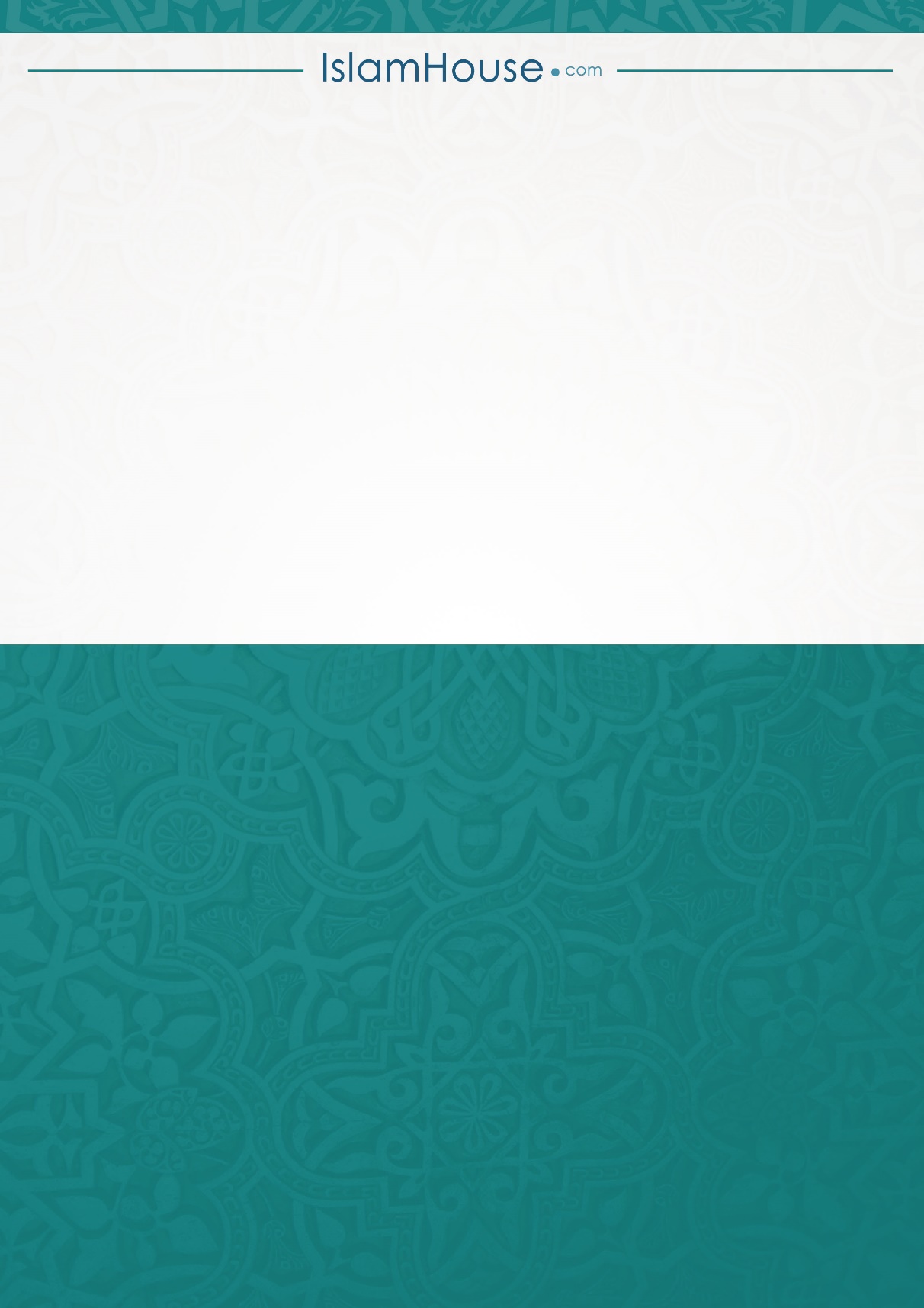 